MODELLO DI INTERVISTA DI USCITA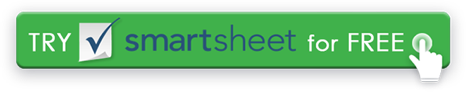 Completa la seguente valutazione in base alle tue esperienze con l'azienda. NOME DEL DIPENDENTENOME DEL DIPENDENTECONDOTTO DACONDOTTO DACONDOTTO DADATA DI INIZIO DEL DIPENDENTEDATA DI INIZIO DEL DIPENDENTEDATA DI FINE DEL DIPENDENTEDATA DI FINE DEL DIPENDENTEDATA DEL COLLOQUIO DI USCITATITOLO DELLA POSIZIONEREPARTO POSIZIONEREPARTO POSIZIONEA che punto nel tempo hai iniziato a considerare di lasciare la tua posizione attuale?A che punto nel tempo hai iniziato a considerare di lasciare la tua posizione attuale?A che punto nel tempo hai iniziato a considerare di lasciare la tua posizione attuale?A che punto nel tempo hai iniziato a considerare di lasciare la tua posizione attuale?A che punto nel tempo hai iniziato a considerare di lasciare la tua posizione attuale?A che punto nel tempo hai iniziato a considerare di lasciare la tua posizione attuale?Si prega di indicare tutti i fattori che contribuiscono alla decisione di dimettersi. Se "Altro", si prega di spiegare.Si prega di indicare tutti i fattori che contribuiscono alla decisione di dimettersi. Se "Altro", si prega di spiegare.Si prega di indicare tutti i fattori che contribuiscono alla decisione di dimettersi. Se "Altro", si prega di spiegare.Si prega di indicare tutti i fattori che contribuiscono alla decisione di dimettersi. Se "Altro", si prega di spiegare.Si prega di indicare tutti i fattori che contribuiscono alla decisione di dimettersi. Se "Altro", si prega di spiegare.Si prega di indicare tutti i fattori che contribuiscono alla decisione di dimettersi. Se "Altro", si prega di spiegare.STIPENDIOAVANZAMENTO DI LAVOROPERSONALEPROMUOVERE L'ISTRUZIONERICOLLOCAZIONEPENSIONAMENTO SANITARIORESPONSABILITÀ FAMILIARIINSODDISFATTO / MANAGEMENTBENEFICILAVORO ELIMINATOMILITAREALTRO si prega di spiegare nello spazio sottostanteLe tue dimissioni sono state provocate da un evento o da un problema specifico? In caso affermativo, si prega di spiegare.Le tue dimissioni sono state provocate da un evento o da un problema specifico? In caso affermativo, si prega di spiegare.Le tue dimissioni sono state provocate da un evento o da un problema specifico? In caso affermativo, si prega di spiegare.Le tue dimissioni sono state provocate da un evento o da un problema specifico? In caso affermativo, si prega di spiegare.Le tue dimissioni sono state provocate da un evento o da un problema specifico? In caso affermativo, si prega di spiegare.Le tue dimissioni sono state provocate da un evento o da un problema specifico? In caso affermativo, si prega di spiegare.Se un evento specifico ha causato le tue dimissioni, la questione è stata discussa con il tuo manager e / o le risorse umane? In caso affermativo, si prega di spiegare. Se un evento specifico ha causato le tue dimissioni, la questione è stata discussa con il tuo manager e / o le risorse umane? In caso affermativo, si prega di spiegare. Se un evento specifico ha causato le tue dimissioni, la questione è stata discussa con il tuo manager e / o le risorse umane? In caso affermativo, si prega di spiegare. Se un evento specifico ha causato le tue dimissioni, la questione è stata discussa con il tuo manager e / o le risorse umane? In caso affermativo, si prega di spiegare. Se un evento specifico ha causato le tue dimissioni, la questione è stata discussa con il tuo manager e / o le risorse umane? In caso affermativo, si prega di spiegare. Se un evento specifico ha causato le tue dimissioni, la questione è stata discussa con il tuo manager e / o le risorse umane? In caso affermativo, si prega di spiegare. Hai riscontrato problemi mantenendo la tua posizione attuale?  In caso affermativo, si prega di spiegare. Hai riscontrato problemi mantenendo la tua posizione attuale?  In caso affermativo, si prega di spiegare. Hai riscontrato problemi mantenendo la tua posizione attuale?  In caso affermativo, si prega di spiegare. Hai riscontrato problemi mantenendo la tua posizione attuale?  In caso affermativo, si prega di spiegare. Hai riscontrato problemi mantenendo la tua posizione attuale?  In caso affermativo, si prega di spiegare. Hai riscontrato problemi mantenendo la tua posizione attuale?  In caso affermativo, si prega di spiegare. Cosa hai trovato piacevole della tua esperienza lavorativa?  Cosa hai trovato piacevole della tua esperienza lavorativa?  Cosa hai trovato piacevole della tua esperienza lavorativa?  Cosa hai trovato piacevole della tua esperienza lavorativa?  Cosa hai trovato piacevole della tua esperienza lavorativa?  Cosa hai trovato piacevole della tua esperienza lavorativa?  Cosa hai trovato meno piacevole della tua esperienza lavorativa? Cosa hai trovato meno piacevole della tua esperienza lavorativa? Cosa hai trovato meno piacevole della tua esperienza lavorativa? Cosa hai trovato meno piacevole della tua esperienza lavorativa? Cosa hai trovato meno piacevole della tua esperienza lavorativa? Cosa hai trovato meno piacevole della tua esperienza lavorativa? Consiglieresti la nostra azienda come potenziale datore di lavoro ad altri? Si prega di spiegare perché o perché no.  Consiglieresti la nostra azienda come potenziale datore di lavoro ad altri? Si prega di spiegare perché o perché no.  Consiglieresti la nostra azienda come potenziale datore di lavoro ad altri? Si prega di spiegare perché o perché no.  Consiglieresti la nostra azienda come potenziale datore di lavoro ad altri? Si prega di spiegare perché o perché no.  Consiglieresti la nostra azienda come potenziale datore di lavoro ad altri? Si prega di spiegare perché o perché no.  Consiglieresti la nostra azienda come potenziale datore di lavoro ad altri? Si prega di spiegare perché o perché no.  Sulla base della tua esperienza, saresti aperto a ricandidarsi per future opportunità con la nostra azienda?  Si prega di spiegare.Sulla base della tua esperienza, saresti aperto a ricandidarsi per future opportunità con la nostra azienda?  Si prega di spiegare.Sulla base della tua esperienza, saresti aperto a ricandidarsi per future opportunità con la nostra azienda?  Si prega di spiegare.Sulla base della tua esperienza, saresti aperto a ricandidarsi per future opportunità con la nostra azienda?  Si prega di spiegare.Sulla base della tua esperienza, saresti aperto a ricandidarsi per future opportunità con la nostra azienda?  Si prega di spiegare.Sulla base della tua esperienza, saresti aperto a ricandidarsi per future opportunità con la nostra azienda?  Si prega di spiegare.N/DPOVEROFIERABUONOECCELLENTECOMMENTIQuantità di formazione fornitaQualità della formazione fornitaRapporto di lavoro con il managerRapporto di lavoro con i compagni di squadraRapporti di lavoro con altri repartiSoddisfazione per il livello di compensazione / stipendioSoddisfazione per i benefici per i dipendentiPosizione dell'azienda sull'equilibrio tra lavoro e vita privataCarico di lavoro complessivoSoddisfazione complessivaN/DPOVEROFIERABUONOECCELLENTETOTALIFornisci eventuali commenti aggiuntivi che desideri condividere.  Grazie. DISCONOSCIMENTOTutti gli articoli, i modelli o le informazioni fornite da Smartsheet sul sito Web sono solo di riferimento. Mentre ci sforziamo di mantenere le informazioni aggiornate e corrette, non rilasciamo dichiarazioni o garanzie di alcun tipo, esplicite o implicite, circa la completezza, l'accuratezza, l'affidabilità, l'idoneità o la disponibilità in relazione al sito Web o alle informazioni, agli articoli, ai modelli o alla grafica correlata contenuti nel sito Web. Qualsiasi affidamento che fai su tali informazioni è quindi strettamente a tuo rischio.